                                                        «Жамбыл Жабаев атындағы жалпы білім беретін орта мектеп» кммҚЫСҚА МЕРЗІМДІ ЖОСПАРПәні:   Қазақ тілі                        Мұғалімі:    Қарабаева Ж.Қ.       Сынып:4 «А»Қатысқандар саны:Қатысқандар саны:Қатыспағандар саны:Қатыспағандар саны:Қатыспағандар саны:Сабақ негізделген оқу мақсаты :Сын есімнен өткенді қайталауСын есімнен өткенді қайталауСын есімнен өткенді қайталауСын есімнен өткенді қайталауСын есімнен өткенді қайталауСабақ мақсаттарыБарлық оқушылар: Барлық оқушылар: Барлық оқушылар: Барлық оқушылар: Барлық оқушылар: Сабақ мақсаттарыСын есімдерді басқа сөз таптарынан ажырата алады.Сын есімдерді басқа сөз таптарынан ажырата алады.Сын есімдерді басқа сөз таптарынан ажырата алады.Сын есімдерді басқа сөз таптарынан ажырата алады.Сын есімдерді басқа сөз таптарынан ажырата алады.Сабақ мақсаттарыОқушылардың басым бөлігі:Оқушылардың басым бөлігі:Оқушылардың басым бөлігі:Оқушылардың басым бөлігі:Оқушылардың басым бөлігі:Сабақ мақсаттарыСын есімдерді құрамына, мағынасына қарай талдайды, топтастырады.Сын есімдерді құрамына, мағынасына қарай талдайды, топтастырады.Сын есімдерді құрамына, мағынасына қарай талдайды, топтастырады.Сын есімдерді құрамына, мағынасына қарай талдайды, топтастырады.Сын есімдерді құрамына, мағынасына қарай талдайды, топтастырады.Сабақ мақсаттарыКейбір оқушылар:Кейбір оқушылар:Кейбір оқушылар:Кейбір оқушылар:Кейбір оқушылар:Сабақ мақсаттарыСын есімдерді  өз ойларын жеткізуде, мәтін құрауда пайдаланады.Сын есімдерді  өз ойларын жеткізуде, мәтін құрауда пайдаланады.Сын есімдерді  өз ойларын жеткізуде, мәтін құрауда пайдаланады.Сын есімдерді  өз ойларын жеткізуде, мәтін құрауда пайдаланады.Сын есімдерді  өз ойларын жеткізуде, мәтін құрауда пайдаланады.Тілдік мақсатНегізгі сөздер мен тіркестер: сын есім, негізгі сын есім, туынды сын есім, мәтін.Негізгі сөздер мен тіркестер: сын есім, негізгі сын есім, туынды сын есім, мәтін.Негізгі сөздер мен тіркестер: сын есім, негізгі сын есім, туынды сын есім, мәтін.Негізгі сөздер мен тіркестер: сын есім, негізгі сын есім, туынды сын есім, мәтін.Негізгі сөздер мен тіркестер: сын есім, негізгі сын есім, туынды сын есім, мәтін.Тілдік мақсатСыныптағы диалог/жазылым үшін пайдалы тілдік бірліктер:Сыныптағы диалог/жазылым үшін пайдалы тілдік бірліктер:Сыныптағы диалог/жазылым үшін пайдалы тілдік бірліктер:Сыныптағы диалог/жазылым үшін пайдалы тілдік бірліктер:Сыныптағы диалог/жазылым үшін пайдалы тілдік бірліктер:Тілдік мақсатТалқылауға арналған тармақтар: Негізгі сын есімдерТуынды сын есімдерДара сын есімдер Күрделі сын есімдерҚарсы мәндес сын есімдерТалқылауға арналған тармақтар: Негізгі сын есімдерТуынды сын есімдерДара сын есімдер Күрделі сын есімдерҚарсы мәндес сын есімдерТалқылауға арналған тармақтар: Негізгі сын есімдерТуынды сын есімдерДара сын есімдер Күрделі сын есімдерҚарсы мәндес сын есімдерТалқылауға арналған тармақтар: Негізгі сын есімдерТуынды сын есімдерДара сын есімдер Күрделі сын есімдерҚарсы мәндес сын есімдерТалқылауға арналған тармақтар: Негізгі сын есімдерТуынды сын есімдерДара сын есімдер Күрделі сын есімдерҚарсы мәндес сын есімдерТілдік мақсатСіз неліктен ... екенін айта аласыз ба?Негізгі сын есімдердің белгілері қандай?Туынды сын есімдердің белгілері қандай?Дара сын есімнің негізгі белгілері қандай?Күрделі сын есімдердің белгілері қандай?Қарсы мәндес сын есімдерді қалай топтастыруға болады?Екеуінің қандай айырмашылықтары мен ұқсастықтары бар?Сіз неліктен ... екенін айта аласыз ба?Негізгі сын есімдердің белгілері қандай?Туынды сын есімдердің белгілері қандай?Дара сын есімнің негізгі белгілері қандай?Күрделі сын есімдердің белгілері қандай?Қарсы мәндес сын есімдерді қалай топтастыруға болады?Екеуінің қандай айырмашылықтары мен ұқсастықтары бар?Сіз неліктен ... екенін айта аласыз ба?Негізгі сын есімдердің белгілері қандай?Туынды сын есімдердің белгілері қандай?Дара сын есімнің негізгі белгілері қандай?Күрделі сын есімдердің белгілері қандай?Қарсы мәндес сын есімдерді қалай топтастыруға болады?Екеуінің қандай айырмашылықтары мен ұқсастықтары бар?Сіз неліктен ... екенін айта аласыз ба?Негізгі сын есімдердің белгілері қандай?Туынды сын есімдердің белгілері қандай?Дара сын есімнің негізгі белгілері қандай?Күрделі сын есімдердің белгілері қандай?Қарсы мәндес сын есімдерді қалай топтастыруға болады?Екеуінің қандай айырмашылықтары мен ұқсастықтары бар?Сіз неліктен ... екенін айта аласыз ба?Негізгі сын есімдердің белгілері қандай?Туынды сын есімдердің белгілері қандай?Дара сын есімнің негізгі белгілері қандай?Күрделі сын есімдердің белгілері қандай?Қарсы мәндес сын есімдерді қалай топтастыруға болады?Екеуінің қандай айырмашылықтары мен ұқсастықтары бар?Тілдік мақсатЖазылым бойынша ұсыныстар:Мәтіннен сын есімдерді тап.Сын есім екенін дәлелде.Сын есімдерді барлық түрлерін  қатыстырып мәтін құра.Жазылым бойынша ұсыныстар:Мәтіннен сын есімдерді тап.Сын есім екенін дәлелде.Сын есімдерді барлық түрлерін  қатыстырып мәтін құра.Жазылым бойынша ұсыныстар:Мәтіннен сын есімдерді тап.Сын есім екенін дәлелде.Сын есімдерді барлық түрлерін  қатыстырып мәтін құра.Жазылым бойынша ұсыныстар:Мәтіннен сын есімдерді тап.Сын есім екенін дәлелде.Сын есімдерді барлық түрлерін  қатыстырып мәтін құра.Жазылым бойынша ұсыныстар:Мәтіннен сын есімдерді тап.Сын есім екенін дәлелде.Сын есімдерді барлық түрлерін  қатыстырып мәтін құра.Алдыңғы тақырыпҚарсы мәндес сын есімдер, мағыналары жуық сын есімдер, негізгі сын есімдер, туынды сын есімдер, дара сын есімдер, күрделі сын есімдер Қарсы мәндес сын есімдер, мағыналары жуық сын есімдер, негізгі сын есімдер, туынды сын есімдер, дара сын есімдер, күрделі сын есімдер Қарсы мәндес сын есімдер, мағыналары жуық сын есімдер, негізгі сын есімдер, туынды сын есімдер, дара сын есімдер, күрделі сын есімдер Қарсы мәндес сын есімдер, мағыналары жуық сын есімдер, негізгі сын есімдер, туынды сын есімдер, дара сын есімдер, күрделі сын есімдер Қарсы мәндес сын есімдер, мағыналары жуық сын есімдер, негізгі сын есімдер, туынды сын есімдер, дара сын есімдер, күрделі сын есімдер ЖоспарЖоспарЖоспарЖоспарЖоспарЖоспарЖоспарланған уақытЖоспарланған жаттығуларЖоспарланған жаттығуларЖоспарланған жаттығуларЖоспарланған жаттығуларРесурстарҰйымдастыру кезеңі(3 минут)1-тапсырма – дайындық жүргізуМақсат:.Өту барысы: Нәтижесі:. 2-тапсырма -  Сабақ ережесін бекітуМақсат: Өту барысы: Нәтижесі: 3-тапсырма- Сыныпта жағымды ахуал қалыптастыруМақсат:Сыныпта жұмыс істеуге жағдай жасау. Өту барысы: «Менің көңіл-күйім неге ұқсайды?» стратегиясын пайдаланып мұғалім оқушыларды шеңбер бойына тұрғызады. Оқушылар кезекпен өз көңіл-күйлерінің қандай табиғат құбылысына, қандай жыл мезгіліне ұқсайтынын айтады. Мұғалім өзі «Менің көңіл күйім көгілдір аспандағы аппақ бұлтқа ұқсайды, ал сенің көңіл-күйің неге ұқсайды?» -деп бастайды. Жаттығу аяқталған соң мұғалім жалпы сыныптың көңіл-күйіне қорытынды жасайды. Нәтижесі: Сыныпта  жұмыс істеуге жағымды ахуал қалыптасады4-тапсырма – ынтымақтастықта жұмыс істеуге жағдай жасауМақсат: Топқа бөлуӨту барысы:  «Мозайка» стратегиясын қолдану арқылы «Жақсы деген немене? Жаман деген немене?» тақырыбындағы суреттерді құрау арқылы топқа бөлінеді. Нәтижесі: Ынтымақтастықта жұмыс істеу негізі қаланады.5-тапсырма- сабақ тақырыбымен танысу.Мақсат: Сабақ тақырыбымен танысыруӨту барысы: Топқа бөлінген кезіндегі суреттердің  сабақ тақырыбы мен байланысын айту.Нәтижесі: Сабақ тақырыбымен танысады.1-тапсырма – дайындық жүргізуМақсат:.Өту барысы: Нәтижесі:. 2-тапсырма -  Сабақ ережесін бекітуМақсат: Өту барысы: Нәтижесі: 3-тапсырма- Сыныпта жағымды ахуал қалыптастыруМақсат:Сыныпта жұмыс істеуге жағдай жасау. Өту барысы: «Менің көңіл-күйім неге ұқсайды?» стратегиясын пайдаланып мұғалім оқушыларды шеңбер бойына тұрғызады. Оқушылар кезекпен өз көңіл-күйлерінің қандай табиғат құбылысына, қандай жыл мезгіліне ұқсайтынын айтады. Мұғалім өзі «Менің көңіл күйім көгілдір аспандағы аппақ бұлтқа ұқсайды, ал сенің көңіл-күйің неге ұқсайды?» -деп бастайды. Жаттығу аяқталған соң мұғалім жалпы сыныптың көңіл-күйіне қорытынды жасайды. Нәтижесі: Сыныпта  жұмыс істеуге жағымды ахуал қалыптасады4-тапсырма – ынтымақтастықта жұмыс істеуге жағдай жасауМақсат: Топқа бөлуӨту барысы:  «Мозайка» стратегиясын қолдану арқылы «Жақсы деген немене? Жаман деген немене?» тақырыбындағы суреттерді құрау арқылы топқа бөлінеді. Нәтижесі: Ынтымақтастықта жұмыс істеу негізі қаланады.5-тапсырма- сабақ тақырыбымен танысу.Мақсат: Сабақ тақырыбымен танысыруӨту барысы: Топқа бөлінген кезіндегі суреттердің  сабақ тақырыбы мен байланысын айту.Нәтижесі: Сабақ тақырыбымен танысады.1-тапсырма – дайындық жүргізуМақсат:.Өту барысы: Нәтижесі:. 2-тапсырма -  Сабақ ережесін бекітуМақсат: Өту барысы: Нәтижесі: 3-тапсырма- Сыныпта жағымды ахуал қалыптастыруМақсат:Сыныпта жұмыс істеуге жағдай жасау. Өту барысы: «Менің көңіл-күйім неге ұқсайды?» стратегиясын пайдаланып мұғалім оқушыларды шеңбер бойына тұрғызады. Оқушылар кезекпен өз көңіл-күйлерінің қандай табиғат құбылысына, қандай жыл мезгіліне ұқсайтынын айтады. Мұғалім өзі «Менің көңіл күйім көгілдір аспандағы аппақ бұлтқа ұқсайды, ал сенің көңіл-күйің неге ұқсайды?» -деп бастайды. Жаттығу аяқталған соң мұғалім жалпы сыныптың көңіл-күйіне қорытынды жасайды. Нәтижесі: Сыныпта  жұмыс істеуге жағымды ахуал қалыптасады4-тапсырма – ынтымақтастықта жұмыс істеуге жағдай жасауМақсат: Топқа бөлуӨту барысы:  «Мозайка» стратегиясын қолдану арқылы «Жақсы деген немене? Жаман деген немене?» тақырыбындағы суреттерді құрау арқылы топқа бөлінеді. Нәтижесі: Ынтымақтастықта жұмыс істеу негізі қаланады.5-тапсырма- сабақ тақырыбымен танысу.Мақсат: Сабақ тақырыбымен танысыруӨту барысы: Топқа бөлінген кезіндегі суреттердің  сабақ тақырыбы мен байланысын айту.Нәтижесі: Сабақ тақырыбымен танысады.1-тапсырма – дайындық жүргізуМақсат:.Өту барысы: Нәтижесі:. 2-тапсырма -  Сабақ ережесін бекітуМақсат: Өту барысы: Нәтижесі: 3-тапсырма- Сыныпта жағымды ахуал қалыптастыруМақсат:Сыныпта жұмыс істеуге жағдай жасау. Өту барысы: «Менің көңіл-күйім неге ұқсайды?» стратегиясын пайдаланып мұғалім оқушыларды шеңбер бойына тұрғызады. Оқушылар кезекпен өз көңіл-күйлерінің қандай табиғат құбылысына, қандай жыл мезгіліне ұқсайтынын айтады. Мұғалім өзі «Менің көңіл күйім көгілдір аспандағы аппақ бұлтқа ұқсайды, ал сенің көңіл-күйің неге ұқсайды?» -деп бастайды. Жаттығу аяқталған соң мұғалім жалпы сыныптың көңіл-күйіне қорытынды жасайды. Нәтижесі: Сыныпта  жұмыс істеуге жағымды ахуал қалыптасады4-тапсырма – ынтымақтастықта жұмыс істеуге жағдай жасауМақсат: Топқа бөлуӨту барысы:  «Мозайка» стратегиясын қолдану арқылы «Жақсы деген немене? Жаман деген немене?» тақырыбындағы суреттерді құрау арқылы топқа бөлінеді. Нәтижесі: Ынтымақтастықта жұмыс істеу негізі қаланады.5-тапсырма- сабақ тақырыбымен танысу.Мақсат: Сабақ тақырыбымен танысыруӨту барысы: Топқа бөлінген кезіндегі суреттердің  сабақ тақырыбы мен байланысын айту.Нәтижесі: Сабақ тақырыбымен танысады.1-тапсырма – дайындық жүргізуМақсат:.Өту барысы: Нәтижесі:. 2-тапсырма -  Сабақ ережесін бекітуМақсат: Өту барысы: Нәтижесі: 3-тапсырма- Сыныпта жағымды ахуал қалыптастыруМақсат:Сыныпта жұмыс істеуге жағдай жасау. Өту барысы: «Менің көңіл-күйім неге ұқсайды?» стратегиясын пайдаланып мұғалім оқушыларды шеңбер бойына тұрғызады. Оқушылар кезекпен өз көңіл-күйлерінің қандай табиғат құбылысына, қандай жыл мезгіліне ұқсайтынын айтады. Мұғалім өзі «Менің көңіл күйім көгілдір аспандағы аппақ бұлтқа ұқсайды, ал сенің көңіл-күйің неге ұқсайды?» -деп бастайды. Жаттығу аяқталған соң мұғалім жалпы сыныптың көңіл-күйіне қорытынды жасайды. Нәтижесі: Сыныпта  жұмыс істеуге жағымды ахуал қалыптасады4-тапсырма – ынтымақтастықта жұмыс істеуге жағдай жасауМақсат: Топқа бөлуӨту барысы:  «Мозайка» стратегиясын қолдану арқылы «Жақсы деген немене? Жаман деген немене?» тақырыбындағы суреттерді құрау арқылы топқа бөлінеді. Нәтижесі: Ынтымақтастықта жұмыс істеу негізі қаланады.5-тапсырма- сабақ тақырыбымен танысу.Мақсат: Сабақ тақырыбымен танысыруӨту барысы: Топқа бөлінген кезіндегі суреттердің  сабақ тақырыбы мен байланысын айту.Нәтижесі: Сабақ тақырыбымен танысады.Білу(3 минут)Үй жұмысына берілген 168-беттегі №19- жаттығуды сұрайды. Мәтінді оқиды, сын есімдерді табады, дара, күрделі түрлеріне ажыратады, «көз сүріндіреді» деген тіркесті түсіндіреді. Үй жұмысына берілген 168-беттегі №19- жаттығуды сұрайды. Мәтінді оқиды, сын есімдерді табады, дара, күрделі түрлеріне ажыратады, «көз сүріндіреді» деген тіркесті түсіндіреді. Үй жұмысына берілген 168-беттегі №19- жаттығуды сұрайды. Мәтінді оқиды, сын есімдерді табады, дара, күрделі түрлеріне ажыратады, «көз сүріндіреді» деген тіркесті түсіндіреді. Үй жұмысына берілген 168-беттегі №19- жаттығуды сұрайды. Мәтінді оқиды, сын есімдерді табады, дара, күрделі түрлеріне ажыратады, «көз сүріндіреді» деген тіркесті түсіндіреді. Оқулық, дәптерТүсіну(5 минут)Мұғалім №23 жаттығуда берілген Бауыржан Момышұлы туралы мәтінді оқиды. Мәтіннен сын есімдерді табады, дара немесе күрделі екенін ажыратады, Бауыржан ата туралы білетіндерін айтады. Мұғалім №23 жаттығуда берілген Бауыржан Момышұлы туралы мәтінді оқиды. Мәтіннен сын есімдерді табады, дара немесе күрделі екенін ажыратады, Бауыржан ата туралы білетіндерін айтады. Мұғалім №23 жаттығуда берілген Бауыржан Момышұлы туралы мәтінді оқиды. Мәтіннен сын есімдерді табады, дара немесе күрделі екенін ажыратады, Бауыржан ата туралы білетіндерін айтады. Мұғалім №23 жаттығуда берілген Бауыржан Момышұлы туралы мәтінді оқиды. Мәтіннен сын есімдерді табады, дара немесе күрделі екенін ажыратады, Бауыржан ата туралы білетіндерін айтады. Оқулық, дәптерҚолданут және талдау(10 минут)Мұғалім оқушыларға топқа бөліну кезіндегі «Компьютердің алдында ұзақ отырма», «Бөлмеңді таза ұста» тақырыптарындағы  суреттерге сипаттама мәтінін құрауды тапсырады. Мәтін 20 сөзден кем болмасын.Суретке байланысты міндетті түрде 1 мақал-мәтел, тұрақты тіркес қолдансын.Негізгі, туынды, дара, күрделі, қарсы мәндес, мағыналары жуық сын есімдер қамтылсын.Мұғалім оқушыларға топқа бөліну кезіндегі «Компьютердің алдында ұзақ отырма», «Бөлмеңді таза ұста» тақырыптарындағы  суреттерге сипаттама мәтінін құрауды тапсырады. Мәтін 20 сөзден кем болмасын.Суретке байланысты міндетті түрде 1 мақал-мәтел, тұрақты тіркес қолдансын.Негізгі, туынды, дара, күрделі, қарсы мәндес, мағыналары жуық сын есімдер қамтылсын.Мұғалім оқушыларға топқа бөліну кезіндегі «Компьютердің алдында ұзақ отырма», «Бөлмеңді таза ұста» тақырыптарындағы  суреттерге сипаттама мәтінін құрауды тапсырады. Мәтін 20 сөзден кем болмасын.Суретке байланысты міндетті түрде 1 мақал-мәтел, тұрақты тіркес қолдансын.Негізгі, туынды, дара, күрделі, қарсы мәндес, мағыналары жуық сын есімдер қамтылсын.Мұғалім оқушыларға топқа бөліну кезіндегі «Компьютердің алдында ұзақ отырма», «Бөлмеңді таза ұста» тақырыптарындағы  суреттерге сипаттама мәтінін құрауды тапсырады. Мәтін 20 сөзден кем болмасын.Суретке байланысты міндетті түрде 1 мақал-мәтел, тұрақты тіркес қолдансын.Негізгі, туынды, дара, күрделі, қарсы мәндес, мағыналары жуық сын есімдер қамтылсын.Кеспе қағазСергіту сәті(3 минут)«Табиғат тамашасы»  тәсілін қолданып, Гу-гу жел соғады (еңкейіп қолдарын жоғары көтеріп желпиді)Тырс-тырс жаңбыр жауады (жерге отырып, жерді тарсылдатады)Жаңбыр басылады (тып-тыныш отырады)Күн ашылады (орындарынан екі қолдарын көтеріп, лезде тұрады).«Табиғат тамашасы»  тәсілін қолданып, Гу-гу жел соғады (еңкейіп қолдарын жоғары көтеріп желпиді)Тырс-тырс жаңбыр жауады (жерге отырып, жерді тарсылдатады)Жаңбыр басылады (тып-тыныш отырады)Күн ашылады (орындарынан екі қолдарын көтеріп, лезде тұрады).«Табиғат тамашасы»  тәсілін қолданып, Гу-гу жел соғады (еңкейіп қолдарын жоғары көтеріп желпиді)Тырс-тырс жаңбыр жауады (жерге отырып, жерді тарсылдатады)Жаңбыр басылады (тып-тыныш отырады)Күн ашылады (орындарынан екі қолдарын көтеріп, лезде тұрады).«Табиғат тамашасы»  тәсілін қолданып, Гу-гу жел соғады (еңкейіп қолдарын жоғары көтеріп желпиді)Тырс-тырс жаңбыр жауады (жерге отырып, жерді тарсылдатады)Жаңбыр басылады (тып-тыныш отырады)Күн ашылады (орындарынан екі қолдарын көтеріп, лезде тұрады).МузыкаЖинақтау(5 минут)Бұл - ....          өйткені..........                       өйткені..........Дәмді, жеңіл, сары ала, қара торы, қып-қызыл, таулы, ұп-ұзын, ақ сын есімдерін жоғарыдағы кестені пайдаланып, дәлелдей білу дағдыларын дамытадыБұл - ....          өйткені..........                       өйткені..........Дәмді, жеңіл, сары ала, қара торы, қып-қызыл, таулы, ұп-ұзын, ақ сын есімдерін жоғарыдағы кестені пайдаланып, дәлелдей білу дағдыларын дамытадыБұл - ....          өйткені..........                       өйткені..........Дәмді, жеңіл, сары ала, қара торы, қып-қызыл, таулы, ұп-ұзын, ақ сын есімдерін жоғарыдағы кестені пайдаланып, дәлелдей білу дағдыларын дамытадыБұл - ....          өйткені..........                       өйткені..........Дәмді, жеңіл, сары ала, қара торы, қып-қызыл, таулы, ұп-ұзын, ақ сын есімдерін жоғарыдағы кестені пайдаланып, дәлелдей білу дағдыларын дамытадыА-4 парғы, маркер.Бағалау(5 минут)СТО-ның «9 ромб» стратегиясын пайдаланып, сын есімнен өткендері бойынша ақпараттарын жинақтап, қорытындылайды.СТО-ның «9 ромб» стратегиясын пайдаланып, сын есімнен өткендері бойынша ақпараттарын жинақтап, қорытындылайды.СТО-ның «9 ромб» стратегиясын пайдаланып, сын есімнен өткендері бойынша ақпараттарын жинақтап, қорытындылайды.СТО-ның «9 ромб» стратегиясын пайдаланып, сын есімнен өткендері бойынша ақпараттарын жинақтап, қорытындылайды.Оқулық, А-4 парақ,  маркер.Рефлексия(3 минут) «Өзін-өзі бағалау парағы»«Өзін-өзі бағалау парағы»«Өзін-өзі бағалау парағы»«Өзін-өзі бағалау парағы»Слайд, стикерБағалау(4 минут)Қызыл, жасыл, сары түсті қағаздарҮй жұмысы(1 минут)171-беттегі №29 жаттығу. Бос торкөздерге оңға қарай оқысаң да, солға қарай оқысаң да сын есім болатын сөздерді тауып жазады.171-беттегі №30-жаттығу. «Білім – таусылмайтын байлық» тақырыбына әңгіме құрайды.171-беттегі №29 жаттығу. Бос торкөздерге оңға қарай оқысаң да, солға қарай оқысаң да сын есім болатын сөздерді тауып жазады.171-беттегі №30-жаттығу. «Білім – таусылмайтын байлық» тақырыбына әңгіме құрайды.171-беттегі №29 жаттығу. Бос торкөздерге оңға қарай оқысаң да, солға қарай оқысаң да сын есім болатын сөздерді тауып жазады.171-беттегі №30-жаттығу. «Білім – таусылмайтын байлық» тақырыбына әңгіме құрайды.171-беттегі №29 жаттығу. Бос торкөздерге оңға қарай оқысаң да, солға қарай оқысаң да сын есім болатын сөздерді тауып жазады.171-беттегі №30-жаттығу. «Білім – таусылмайтын байлық» тақырыбына әңгіме құрайды.Оқулық.Қосымша ақпаратҚосымша ақпаратҚосымша ақпаратҚосымша ақпаратҚосымша ақпаратҚосымша ақпаратСаралау – Сіз қосымша көмек көрсетуді қалай жоспарлайсыз? Сіз қабілеті жоғары оқушыларға тапсырманы күрделендіруді қалай жоспарлайсыз?Саралау – Сіз қосымша көмек көрсетуді қалай жоспарлайсыз? Сіз қабілеті жоғары оқушыларға тапсырманы күрделендіруді қалай жоспарлайсыз?Бағалау – оқушылардың үйренгенін тексеруді қалай жоспарлайсыз?Бағалау – оқушылардың үйренгенін тексеруді қалай жоспарлайсыз?Пәнаралық байланыс: Пәнаралық байланыс Қауіпсіздік және еңбекті қорғау ережелері АКТ-мен байланыс Құндылықтардағы байланысПәнаралық байланыс: Пәнаралық байланыс Қауіпсіздік және еңбекті қорғау ережелері АКТ-мен байланыс Құндылықтардағы байланысРефлексияСабақ/оқу мақсаттары шынайы ма? Бүгін оқушылар не білді? Сыныптағы ахуал қандай болды? Мен жоспарлаған саралау шаралары тиімді болды ма? Мен берілген уақыт ішінде үлгердім бе? Мен өз жоспарыма қандай түзетулер енгіздім және неліктен?РефлексияСабақ/оқу мақсаттары шынайы ма? Бүгін оқушылар не білді? Сыныптағы ахуал қандай болды? Мен жоспарлаған саралау шаралары тиімді болды ма? Мен берілген уақыт ішінде үлгердім бе? Мен өз жоспарыма қандай түзетулер енгіздім және неліктен?Төмендегі бос ұяшыққа сабақ туралы өз пікіріңізді жазыңыз. Сол ұяшықтағы Сіздің сабағыңыздың тақырыбына сәйкес келетін сұрақтарға жауап беріңіз.Төмендегі бос ұяшыққа сабақ туралы өз пікіріңізді жазыңыз. Сол ұяшықтағы Сіздің сабағыңыздың тақырыбына сәйкес келетін сұрақтарға жауап беріңіз.Төмендегі бос ұяшыққа сабақ туралы өз пікіріңізді жазыңыз. Сол ұяшықтағы Сіздің сабағыңыздың тақырыбына сәйкес келетін сұрақтарға жауап беріңіз.Төмендегі бос ұяшыққа сабақ туралы өз пікіріңізді жазыңыз. Сол ұяшықтағы Сіздің сабағыңыздың тақырыбына сәйкес келетін сұрақтарға жауап беріңіз.Қорытынды бағалауҚандай екі нәрсе табысты болды (оқытуды да, оқуды да ескеріңіз)?1.2. Қандай екі нәрсе сабақты жақсарта алды (оқытуды да, оқуды да ескеріңіз)?1.2.Сабақ барысында мен сынып немесе жекелеген оқушылар не білдім? Қорытынды бағалауҚандай екі нәрсе табысты болды (оқытуды да, оқуды да ескеріңіз)?1.2. Қандай екі нәрсе сабақты жақсарта алды (оқытуды да, оқуды да ескеріңіз)?1.2.Сабақ барысында мен сынып немесе жекелеген оқушылар не білдім? Қорытынды бағалауҚандай екі нәрсе табысты болды (оқытуды да, оқуды да ескеріңіз)?1.2. Қандай екі нәрсе сабақты жақсарта алды (оқытуды да, оқуды да ескеріңіз)?1.2.Сабақ барысында мен сынып немесе жекелеген оқушылар не білдім? Қорытынды бағалауҚандай екі нәрсе табысты болды (оқытуды да, оқуды да ескеріңіз)?1.2. Қандай екі нәрсе сабақты жақсарта алды (оқытуды да, оқуды да ескеріңіз)?1.2.Сабақ барысында мен сынып немесе жекелеген оқушылар не білдім? Қорытынды бағалауҚандай екі нәрсе табысты болды (оқытуды да, оқуды да ескеріңіз)?1.2. Қандай екі нәрсе сабақты жақсарта алды (оқытуды да, оқуды да ескеріңіз)?1.2.Сабақ барысында мен сынып немесе жекелеген оқушылар не білдім? Қорытынды бағалауҚандай екі нәрсе табысты болды (оқытуды да, оқуды да ескеріңіз)?1.2. Қандай екі нәрсе сабақты жақсарта алды (оқытуды да, оқуды да ескеріңіз)?1.2.Сабақ барысында мен сынып немесе жекелеген оқушылар не білдім? 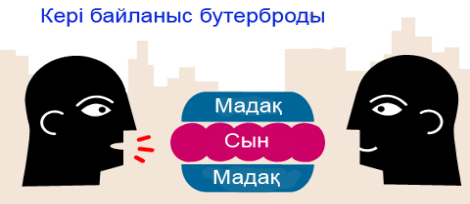 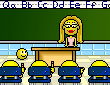 